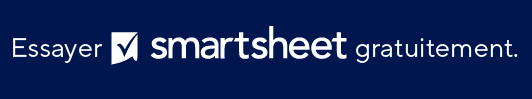 MODÈLE DE RAPPORT HEBDOMADAIRE SUR LES APPELS DE VENTENOM DE L’ENTREPRISELIGNE D’ADRESSE 1LIGNE D’ADRESSE 2NUMÉRO DE TÉLÉPHONEADRESSE E-MAILRAPPORT SEMAINE DU :RAPPORT PRÉPARÉ PAR :SIGNATURE :xx/xx/xx - xx/xx/xxSUIVI HEBDOMADAIRENOMBRE D’APPELS EFFECTUÉSMONTANT CIBLE DE L’APPELNOMBRE DE VENTES RÉALISÉESMONTANT CIBLE DES VENTESTAUX DE VENTEVALEUR DES VENTES RÉALISÉESMONTANT CIBLE DE LA VALEURLundi0000 $ $Mardi0000 $ $Mercredi0000 $ $Jeudi0000 $ $Vendredi0000 $ $Samedi0000 $ $Dimanche0000 $ $EXCLUSION DE RESPONSABILITÉTous les articles, modèles ou informations proposés par Smartsheet sur le site web sont fournis à titre de référence uniquement. Bien que nous nous efforcions de maintenir les informations à jour et exactes, nous ne faisons aucune déclaration, ni n’offrons aucune garantie, de quelque nature que ce soit, expresse ou implicite, quant à l’exhaustivité, l’exactitude, la fiabilité, la pertinence ou la disponibilité du site web, ou des informations, articles, modèles ou graphiques liés, contenus sur le site. Toute la confiance que vous accordez à ces informations relève de votre propre responsabilité, à vos propres risques.